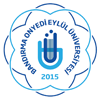 T.C.BANDIRMA ONYEDİ EYLÜL ÜNİVERSİTESİSAĞLIK BİLİMLERİ ENSTİTÜSÜ MÜDÜRLÜĞÜDANIŞMAN DEĞİŞİKLİĞİ ÖNERİ FORMUDök. No: YL002Sayfa No:1Yukarıda kayıt bilgileri sunulan öğrenci için danışman ataması konusunda aşağıda belirtilen şekilde bir değişiklik yapılması uygun görülmüştür.                          Tarih: 